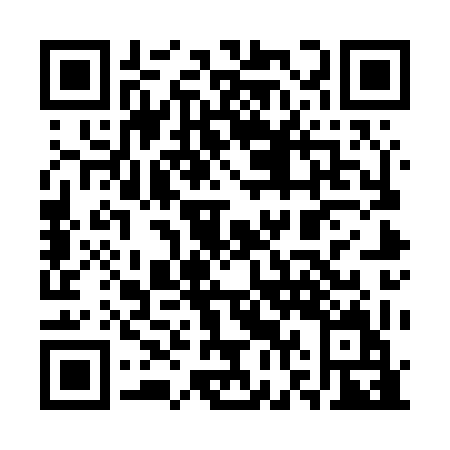 Ramadan times for Craven Corner, North Carolina, USAMon 11 Mar 2024 - Wed 10 Apr 2024High Latitude Method: Angle Based RulePrayer Calculation Method: Islamic Society of North AmericaAsar Calculation Method: ShafiPrayer times provided by https://www.salahtimes.comDateDayFajrSuhurSunriseDhuhrAsrIftarMaghribIsha11Mon6:136:137:221:174:397:127:128:2112Tue6:126:127:211:174:397:137:138:2213Wed6:106:107:201:164:397:137:138:2314Thu6:096:097:181:164:407:147:148:2415Fri6:086:087:171:164:407:157:158:2416Sat6:066:067:151:154:407:167:168:2517Sun6:056:057:141:154:417:177:178:2618Mon6:036:037:131:154:417:187:188:2719Tue6:026:027:111:154:417:187:188:2820Wed6:006:007:101:144:427:197:198:2921Thu5:595:597:091:144:427:207:208:3022Fri5:585:587:071:144:427:217:218:3023Sat5:565:567:061:134:437:227:228:3124Sun5:555:557:041:134:437:227:228:3225Mon5:535:537:031:134:437:237:238:3326Tue5:525:527:021:124:437:247:248:3427Wed5:505:507:001:124:437:257:258:3528Thu5:495:496:591:124:447:267:268:3629Fri5:475:476:571:124:447:267:268:3730Sat5:465:466:561:114:447:277:278:3831Sun5:445:446:551:114:447:287:288:381Mon5:435:436:531:114:457:297:298:392Tue5:415:416:521:104:457:297:298:403Wed5:405:406:501:104:457:307:308:414Thu5:385:386:491:104:457:317:318:425Fri5:375:376:481:094:457:327:328:436Sat5:355:356:461:094:457:337:338:447Sun5:345:346:451:094:457:337:338:458Mon5:325:326:441:094:467:347:348:469Tue5:315:316:421:084:467:357:358:4710Wed5:295:296:411:084:467:367:368:48